1.Find The PhonemeLook carefully at the phoneme for each question. Which of the four following words contains that phoneme?1.        touch - eight - hope - pool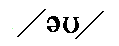 2.        bag - take - party - phone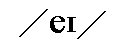 3.        father - mother - sister - brother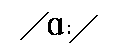 4.        path - far - cat - seven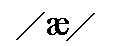 5.        fear - pear - each - see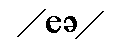 6.        meat - big - its - end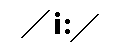 7.        clean - feet - ear - head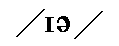 8.        first - Terry - pear - seen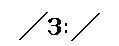 Find The PhonemeLook carefully at the phoneme for each question. Which of the four following words contains that phoneme?1.        peas - pear - pet - play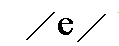 2.        hate - fail - word - island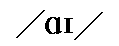 3.        should - shoe - shut - ship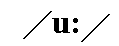 4.        foot - under - shut - box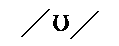 5.        know - go - apple - top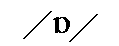 6.        would - flower - or - wake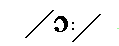 7.        grow - York - shout - bath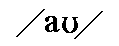 8.        girl - boy - man - dog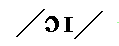 Find The Phoneme - VowelsLook carefully at the vowel phoneme for each question. Which of the four following words contains that phoneme?1. 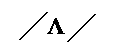    a. month   b. mouth   c. math   d. test2. 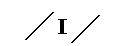    a. bean   b. buy   c. pine   d. pill3. 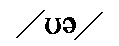    a. poor   b. took   c. pure   d. food4. 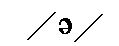    a. the   b. feed   c. this   d. then5.    a. call   b. park   c. one   d. cap6.    a. our   b. lime   c. crack   d. game7.    a. stall   b. floor   c. ant   d. out8.    a. fear   b. bar   c. beer   d. bearFind The Phoneme - VowelsLook carefully at the vowel phoneme for each question. Which of the four following words contains that phoneme?1.    a. leer   b. learn   c. law   d. tower2.    a. see   b. saw   c. sour   d. Sir3.    a. weird   b. war   c. word   d. car4.    a. step   b. stop   c. steep   d. stick5.    a. fin   b. Tom   c. time   d. Tim6.    a. fowl   b. fall   c. foal   d. fell7.    a. wood   b. pot   c. moon   d. lock8.    a. smooth   b. took   c. lock   d. busFind The Phoneme - VowelsLook carefully at the vowel phoneme for each question. Which of the four following words contains that phoneme?1.    a. car   b. pat   c. now   d. fox2.    a. saw   b. month   c. as   d. sock3.    a. town   b. country   c. city   d. village4.    a. tea   b. toe   c. toy   d. tie5.    a. dab   b. dub   c. Deb   d. daub6.    a. pig   b. peg   c. poor   d. bag7.    a. pea   b. earn   c. ten   d. father8.    a. cot   b. cut   c. cat   d. coatFind The Phoneme - VowelsLook carefully at the vowel phoneme for each question. Which of the four following words contains that phoneme?1.    a. path   b. failure   c. pylon   d. fear2.    a. tar   b. poke   c. pack   d. all3.    a. mouse   b. mat   c. hawk   d. father4.    a. where   b. who   c. what   d. which5.    a. fair   b. far   c. fear   d. fur6.    a. moan   b. mean   c. main   d. men7.    a. sheep   b. fur   c. far   d. shed8.    a. hut   b. hit   c. hand   d. henFind The Phoneme - VowelsLook carefully at the vowel phoneme for each question. Which of the four following words contains that phoneme?1.    a. row   b. rye   c. rinse   d. rat2.    a. sow   b. saw   c. set   d. sigh3.    a. took   b. soon   c. should   d. top4.    a. wood   b. too   c. cut   d. fuss5.    a. cap   b. like   c. stop   d. mouse6.    a. ouch!   b. or   c. lift   d. up7.    a. August   b. July   c. mouth   d. month8.    a. con   b. coin   c. can   d. can'tFind The PhonemeLook carefully at the phoneme for each question. Which of the four following words contains that phoneme?1.        cousin - pure - university - put2.        me - I - you - the3.        sure - do - took - due4.        think - inch - shush! - ache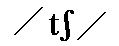 5.        teen - pen - said - fill6.        the - mother - think - church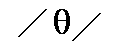 7.        chimpanzee - shower - father - fox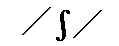 8.        yes - Japan - Germany - play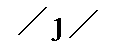 Find The Phoneme - ConsonantsLook carefully at the consonant phoneme for each question. Which of the four following words contains that phoneme?1.    a. chip   b. gate   c. chic   d. Gemini2. 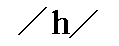    a. honest   b. hour   c. happen   d. honor3. 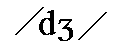    a. dip   b. genius   c. gap   d. China4. 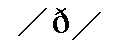    a. teeth   b. father   c. think   d. thought5.    a. mother   b. this   c. path   d. the6. 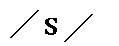    a. shop   b. ceiling   c. vision   d. passion7.    a. candles   b. cushion   c. mishap   d. just8.    a. jest   b. jar   c. yeast   d. playPhonetic Tic Tac ToeTake each square by giving the teacher three words that use that phoneme.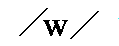 